LES DISPOSITIFS DE MOBILITE PREVUS DANS LE CADRE DU PROJET ELAN Septembre 2019 – Décembre 2021 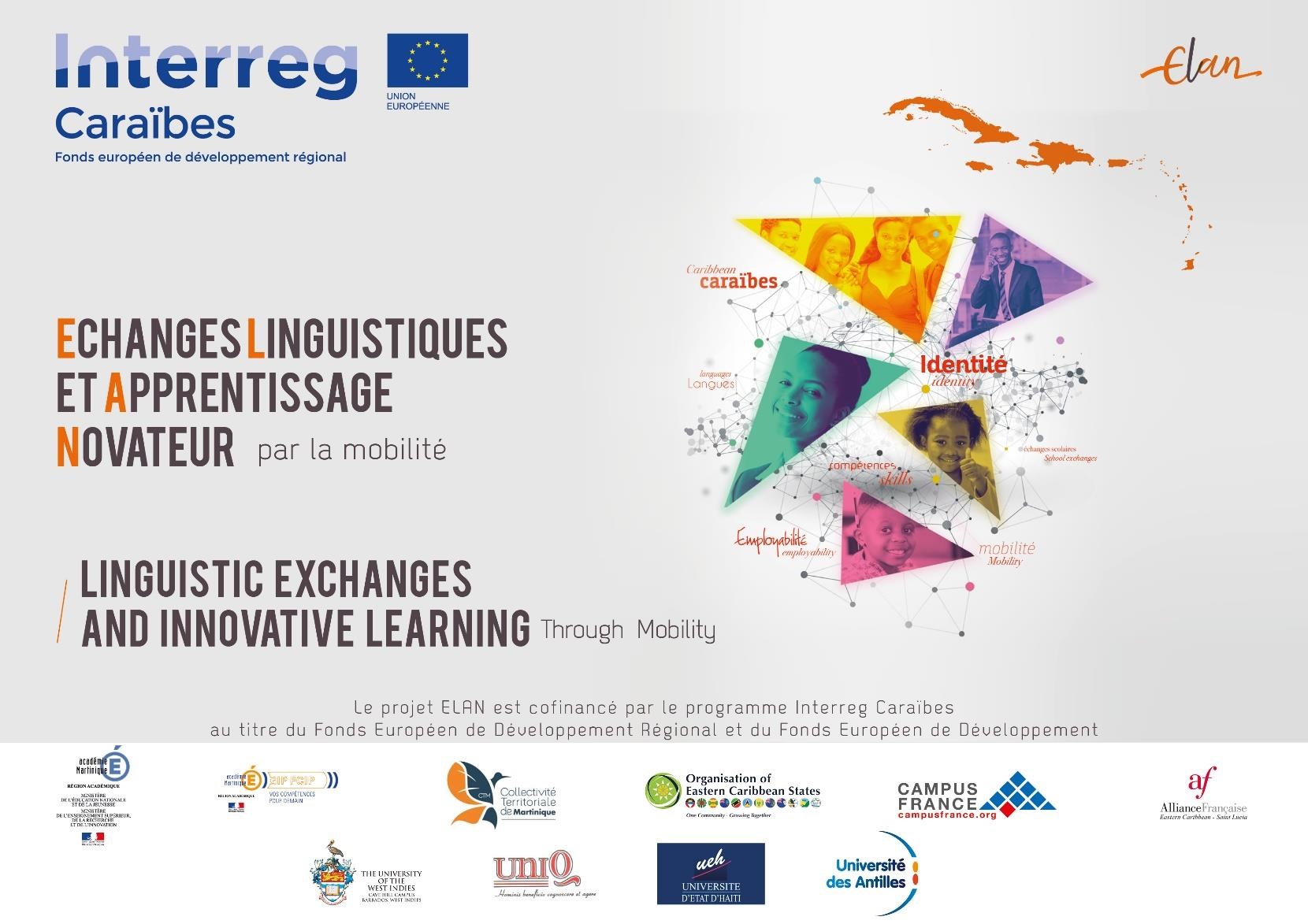 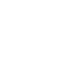 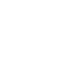 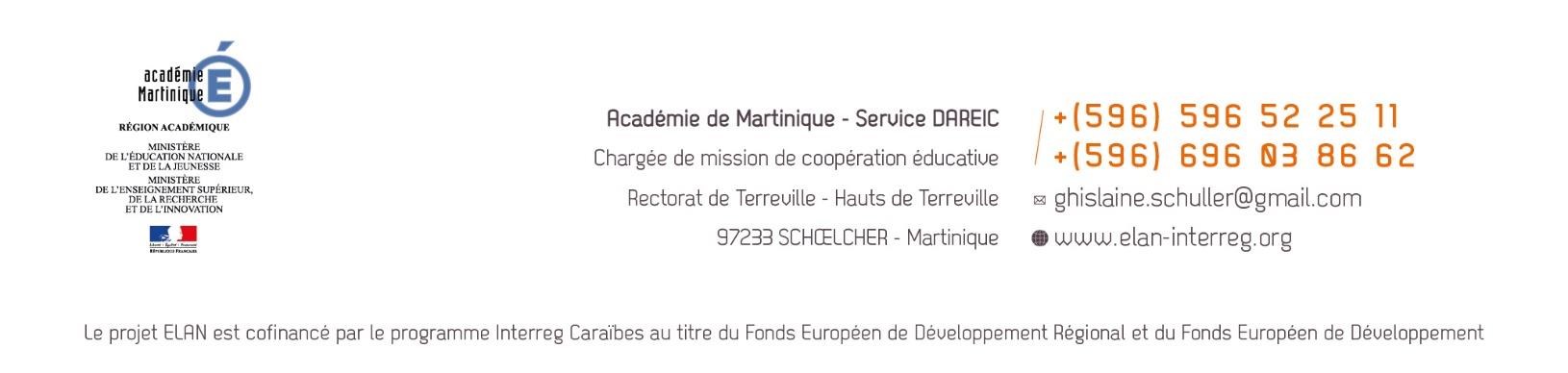 ACCOMPAGNEMENT DE LA MOBILITE ETUDIANTE SORTANTE 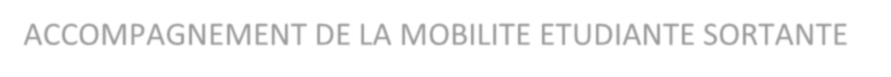 Objectifs : Accompagner l’immersion des étudiants des filières Post-Bac de l’académie de Martinique, ainsi que ceux de l’UA et des autres formations supérieures, dans un pays anglophone relevant de la zone ELAN  ACCOMPAGNEMENT DE LA MOBILITE ETUDIANTE ENTRANTE (OECS) 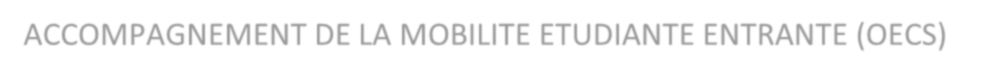 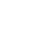 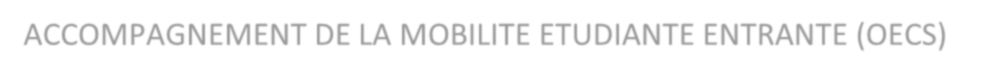 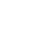 ACCOMPAGNEMENT DE LA MOBILITE ETUDIANTE ENTRANTE (UWI-QUISQUEYA & UTEH) 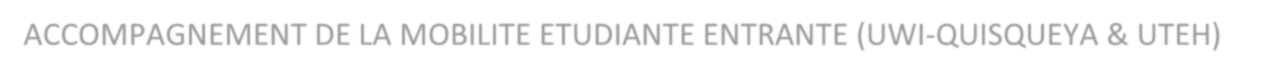 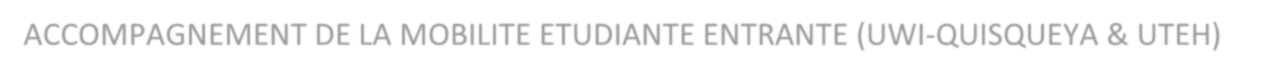 ACCOMPAGNEMENT DES JEUNES EN CONSTRUCTION PROFESSIONNELLE 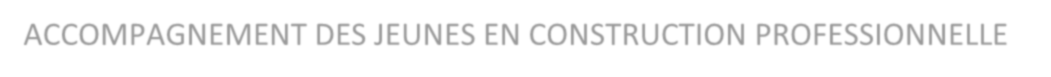 ACCOMPAGNEMENT DES STAGIAIRES DE LA FORMATION PROFESSIONNELLE 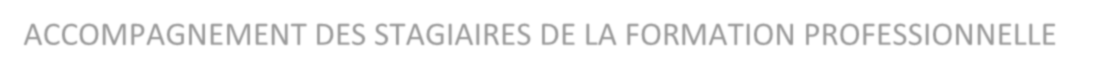 BAREME RETENU POUR L’AIDE AU VOYAGE (Quel que soit le type de mobilité) 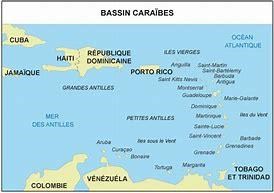 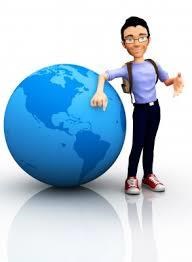  « Le forfait ajusté correspond à environ 80% d’un tarif A/R + bagage estimé sur la base  des tarifs publics disponibles en septembre 2019 ». Les élèves des lycées et filières Post-Bac Les étudiants de l’UA, des Écoles d’Ingénieur et de Commerce et des Écoles d’Art Type de séjour :  séjour professionnel et/ou linguistique Type de séjour :   Séjour professionnel et/ou linguistique Mobilité Etudes Public éligible  Les élèves de BTS,  Les classes Préparatoires, Les licences Pro Public éligible  Étudiants en L2, L3, Master et Doctorat  A partir de la 3ème année pour les Écoles d’ingénieur, de commerce et Ecole d’art Prérequis :  Adhérer au projet de mobilité de l’établissement (dossier de candidature transmis par l’établissement) Niveau correct requis pour 1 immersion professionnelle  Avoir un rattachement fiscal en Martinique (au moment de la demande) Prérequis :  Adhérer au projet de mobilité de l’établissement (dossier de candidature transmis par l’établissement) Avoir au moins un niveau B1 dans la langue du pays cible. Avoir un rattachement fiscal en Martinique et à la Guadeloupe (au moment de la demande). Pour ceux qui étudient hors des Antilles : Il s’agira de demandes individuelles et les dossiers seront étudiés au cas par cas Secteurs à prioriser Prioriser les cursus de formation qui intègrent un stage à l’international obligatoire et les filières en tension : Tourisme – Hôtellerie – restauration -Agriculture et l’Agro Transformation - Économie Bleue – Environnement - Développement durable – transition écologique - Action sociale – Santé - Service à la personne- Silver Economie- Numérique et digital – Culture (cinéma)- Patrimoine – Gestion (Audit et contrôle de gestion) – etc… Secteurs à prioriser Prioriser les cursus de formation qui intègrent un stage à l’international obligatoire et les filières en tension : Tourisme – Hôtellerie – restauration -Agriculture et l’Agro Transformation - Économie Bleue – Environnement - Développement durable – transition écologique - Action sociale – Santé - Service à la personne- Silver Economie- Numérique et digital – Culture (cinéma)- Patrimoine – Gestion (Audit et contrôle de gestion) – etc… Durée : au moins 1 mois Durée : au moins 1 mois Partenaires : En priorité, les Établissements d’enseignement supérieur situés dans la zone de coopération visée et les organismes d’accueil sur le territoire de destination (entreprises, administrations, associations…) Partenaires : En priorité, les Établissements d’enseignement supérieur situés dans la zone de coopération visée et les organismes d’accueil sur le territoire de destination (entreprises, administrations, associations…) Sélection des candidats Dépôt du dossier (DAREIC -Académie de Martinique / CTM (demandes individuelles) / UA)  Instruction et pré-sélection Présentation du dossier à une Commission élargie comprenant (DAREIC /Académie- GIP-FCIP de l’académie de Martinique – référents de la CTM – les élu(e)s concerné(e)s - l’UA) –Sélection des candidats Transmission au GIP-FCIP de l’académie de Martinique pour mise en place des aides Sélection des candidats Dépôt du dossier (DAREIC -Académie de Martinique / CTM (demandes individuelles) / UA)  Instruction et pré-sélection Présentation du dossier à une Commission élargie comprenant (DAREIC /Académie- GIP-FCIP de l’académie de Martinique – référents de la CTM – les élu(e)s concerné(e)s - l’UA) –Sélection des candidats Transmission au GIP-FCIP de l’académie de Martinique pour mise en place des aides Aides apportées Après acceptation d’un dossier de demande de bourse (Code ECH-ST) : bourse de 700€ par mois   versée par le GIP-FCIP de l’académie de Martinique – Aide à la préparation et à la certification   Aide au voyage sera fonction de la destination (Voir barème joint)  	 	  Aides apportées Après acceptation d’un dossier de demande de bourse (Code ECH-ST) : bourse de 700€ par mois   versée par le GIP-FCIP de l’académie de Martinique – Aide à la préparation et à la certification   Aide au voyage sera fonction de la destination (Voir barème joint)  	 	  Préparation à la mobilité Mettre en place un atelier de préparation à la mobilité  Démarche auprès du pays cible Des mesures d’accompagnement doivent être prévues  Préparation à la mobilité Test du niveau de langue des candidats Démarche auprès du pays cible Des mesures d’accompagnement doivent être prévues  Accompagner l’immersion des étudiants de l’OECS titulaires au moins de l’équivalent du BAC Accompagner l’immersion des étudiants de l’OECS titulaires au moins de l’équivalent du BAC Type de séjour :  Mobilité d’études ou de stages Type de séjour :  Mobilité d’études ou de stages Public éligible : Titulaires au moins de l’équivalent du BAC  (CAPE 2, GCSE A Level…)  Public éligible : Titulaires au moins de l’équivalent du BAC  (CAPE 2, GCSE A Level…)  Prérequis : Niveau minimum B2 (pour une inscription immédiate) et A2 au minimum pour le programme spécifique d’immersion « ELAN » (certification linguistique exigée) Prérequis : Niveau minimum B2 (pour une inscription immédiate) et A2 au minimum pour le programme spécifique d’immersion « ELAN » (certification linguistique exigée) Démarche Démarche Avec le niveau B2 (attesté par certification)  Avec le niveau minimum A2 (attesté par certification) Sélection sur dossier par la procédure de demande d’admission préalable (DAP) qui passe par les ambassades 1ière sélection sur dossier par l’Alliance Française et l’Université des Antilles après appel à candidatures, puis entretiens de sélection Inscription des candidats (Accord de l’UA pour l’extension des tarifs applicables aux jeunes des académies de Martinique et de la Guadeloupe pour l’année 2019-2020) Négociation de la pérennisation du système pour les années à venir concernant les jeunes de l’OECS Parcours spécifique proposé : *1 semestre consacré à la consolidation de la langue à l’Alliance Française (avec certification linguistique et comme objectif, niveau B1 atteint) *3 mois en cours intensif en milieu francophone (Inscription à l’UA nécessaire) – objectif niveau B2 *3 mois en découverte professionnelle (convention entre l’UA et l’établissement d’accueil) avec Attestation de stage *Test linguistique *Démarrage du cursus universitaire en septembre de l’année suivante Aides apportées Après acceptation d’un dossier de demande de bourse (Code ETB2) Bourse de 700€ par mois sur une durée maximale de 20 mois  versée par Campus France –Aide au voyage ( Voir barème joint)   Aides apportées Après acceptation d’un dossier de demande d’immersion (Code IMM) et d’un dossier de demande de bourse (Code  ETB1). La bourse est perçue à partir du niveau B1, lors de l’immersion en milieu francophone. Campus France en assure la gestion et le versement, y compris de l’aide au voyage. Aide à la préparation et à la certification en Alliance Poursuite de l’octroi de la bourse sur un maximum de 10 mois supplémentaires après inscription à l’UA (septembre à juin 2021)  Mesures d’accompagnement Pool de famille d’accueil – famille relais pour des occasions choisies (fêtes) Aide administrative (obtention de visa…) Négocier un accès privilégié en résidence universitaire Mise en place de tutorat et mise en place de système de parrainage Négocié un accès privilégié au CROUS Introduction de modules complémentaires (méthodologie, système français d’éducation et audition libre de cours à l’Université selon la future filière choisie) Mesures d’accompagnement Pool de famille d’accueil – famille relais pour des occasions choisies (fêtes) Aide administrative (obtention de visa…) Négocier un accès privilégié en résidence universitaire Mise en place de tutorat et mise en place de système de parrainage Négocié un accès privilégié au CROUS Introduction de modules complémentaires (méthodologie, système français d’éducation et audition libre de cours à l’Université selon la future filière choisie) Accompagner la mobilité des étudiants issus des Universités partenaires du projet Type de séjour :  Mobilité d’études (semestre ou année d’échange) ou de stage   Public éligible : Etudiants inscrits en L2, L3, Master ou Doctorat  Prérequis :  Niveau minimum B1 en FLE (recommandé) Démarche Dossier de mobilité renseigné et transmis par l’étudiant.e au BRI de l’UA Instruction par l’UA et reconnaissance des ECTS prévus selon accord de coopération  Après acceptation par l’UA, dossier de demande de bourse (Code ECH-ST) à renseigner et à transmettre pour passage en Commission « ELAN » de validation de la demande de bourse Notification transmise au bénéficiaire et à Campus France en cas d’examen favorable Aides apportées. Après avis favorable de la Commission, une bourse de mobilité de 700€ par mois sur une durée maximale de 10 mois est versée par Campus France, ainsi qu’une aide automatique au voyage (Voir barème joint)   Mesures d’accompagnement Pool de famille d’accueil – famille relais pour des occasions choisies (fêtes) Aide administrative (obtention de visa…) Négocier un accès privilégié en résidence universitaire Mise en place de tutorat Mise en place de système de parrainage Négocié un accès privilégié au CROUS Renforcement en FLE et certification linguistique Ouvrir des perspectives dans la Caraïbe à un public jeune en vue d’une meilleure insertion professionnelle Ouvrir des perspectives dans la Caraïbe à un public jeune en vue d’une meilleure insertion professionnelle Ouvrir des perspectives dans la Caraïbe à un public jeune en vue d’une meilleure insertion professionnelle Public âgé de 15 à 20 ans Public âgé de 15 à 20 ans Public âgé de 15 à 20 ans Ni étudiant Ni demandeur d’emploi Peuvent être mineurs Statut d’élève (filière professionnelle) Ni étudiant Ni demandeur d’emploi Peuvent être mineurs Statut d’élève (filière professionnelle) Ni étudiant Ni demandeur d’emploi Peuvent être mineurs Statut d’élève (filière professionnelle) Dispositifs possibles de mobilité Dispositifs possibles de mobilité Dispositifs possibles de mobilité Dispositifs  Secteurs de spécialités  Secteurs de spécialités  Stages d’immersion professionnelle et/ou cours en alternance dans des établissements partenaires de la Caraïbe d’au moins 1 mois et au maximum de 3 mois Tourisme hébergement restauration LP La Jetée et LPO Nord Caraïbe  Stages d’immersion professionnelle et/ou cours en alternance dans des établissements partenaires de la Caraïbe d’au moins 1 mois et au maximum de 3 mois Logistique  LP André Aliker Stages d’immersion professionnelle et/ou cours en alternance dans des établissements partenaires de la Caraïbe d’au moins 1 mois et au maximum de 3 mois Numérique  LP Chateauboeuf et LPO Victor Anicet  Stages d’immersion professionnelle et/ou cours en alternance dans des établissements partenaires de la Caraïbe d’au moins 1 mois et au maximum de 3 mois Filières médico-sociales LP Dumas Jean Joseph, LP Frantz Fanon, LP Marius Cultier Stages d’immersion professionnelle et/ou cours en alternance dans des établissements partenaires de la Caraïbe d’au moins 1 mois et au maximum de 3 mois Soins aux animaux LEGTA de Croix –Rivail Stages d’immersion professionnelle et/ou cours en alternance dans des établissements partenaires de la Caraïbe d’au moins 1 mois et au maximum de 3 mois Transformation agricole/ plantes / horticulture LEGTA de Croix-Rivail et LPA Robert  Stages d’immersion professionnelle et/ou cours en alternance dans des établissements partenaires de la Caraïbe d’au moins 1 mois et au maximum de 3 mois BTP Lycée Léopold Bissol  Chantiers école et humanitaire ONG, RSMA, Clubs services ONG, RSMA, Clubs services Attribution d’une aide financière après appel à projet, instruction/pré-sélection par la DAREIC et validation par la Commission « ELAN », composée d’un représentant de l’académie, du GIP-FCIP, de l’Elue de la CTM en charge de l’éducation et des référents « Education » de la CTM Dossier de bourse (Code ECH – ST) à renseigner et à soumettre. En cas d’avis favorable, bourse mensuelle de 700 euros assortie d’une aide au voyage (versée aux établissements scolaires par le GIP-FCIP de l’académie de Martinique) -  Charte avec le jeune et sa famille Dossier de bourse (Code ECH – ST) à renseigner et à soumettre. En cas d’avis favorable, bourse mensuelle de 700 euros assortie d’une aide au voyage (versée aux établissements scolaires par le GIP-FCIP de l’académie de Martinique) -  Charte avec le jeune et sa famille Mise en oeuvre Mise en oeuvre Mise en oeuvre Mise en place de partenariats avec les établissements de la Caraïbe (zone de coopération visée) Sensibilisation des équipes pédagogiques – labellisation des projets Module de préparation à la mobilité et aide à la construction du parcours professionnel Formations des enseignants référents  Stages d’immersion pour les jeunes et missions de mobilité des enseignants Mission techniciens CTM : plateaux techniques des pôles d’excellence dans la Caraïbe Mise en place de partenariats avec les établissements de la Caraïbe (zone de coopération visée) Sensibilisation des équipes pédagogiques – labellisation des projets Module de préparation à la mobilité et aide à la construction du parcours professionnel Formations des enseignants référents  Stages d’immersion pour les jeunes et missions de mobilité des enseignants Mission techniciens CTM : plateaux techniques des pôles d’excellence dans la Caraïbe Mise en place de partenariats avec les établissements de la Caraïbe (zone de coopération visée) Sensibilisation des équipes pédagogiques – labellisation des projets Module de préparation à la mobilité et aide à la construction du parcours professionnel Formations des enseignants référents  Stages d’immersion pour les jeunes et missions de mobilité des enseignants Mission techniciens CTM : plateaux techniques des pôles d’excellence dans la Caraïbe Encourager la mobilité des stagiaires de la formation professionnelle pour un renforcement de leurs compétences personnelles et professionnelles Encourager la mobilité des stagiaires de la formation professionnelle pour un renforcement de leurs compétences personnelles et professionnelles Public Public Formateurs (salariés permanents ou vacataires, le cas échéant) Demandeurs d’emploi Formateurs (salariés permanents ou vacataires, le cas échéant) Demandeurs d’emploi Dispositifs possibles de mobilité Dispositifs possibles de mobilité Ateliers à la Martinique (mobilité entrante) et immersion dans la Caraïbe anglophone (mobilité sortante)  Pour les stagiaires (mobilité entre 3 et 6 mois) : Formation en immersion – Co-tutorat  et suivi par le formateur et par le référent de l’organisme partenaire identifié dans la Caraïbe anglophone ou à la Martinique – (cours théoriques et généraux et formation pratique) Pour les formateurs (durée max de 15 jours) : Formations courtes de spécialité assorties de stages, visant à renforcer les compétences linguistiques et à découvrir d’autres pratiques professionnelles Missions de découverte (territoire, spécialité) : marché, clientèle extérieure et nouvelles techniques et débouchés et immersions  Ateliers à la Martinique (mobilité entrante) et immersion dans la Caraïbe anglophone (mobilité sortante)  Pour les stagiaires (mobilité entre 3 et 6 mois) : Formation en immersion – Co-tutorat  et suivi par le formateur et par le référent de l’organisme partenaire identifié dans la Caraïbe anglophone ou à la Martinique – (cours théoriques et généraux et formation pratique) Pour les formateurs (durée max de 15 jours) : Formations courtes de spécialité assorties de stages, visant à renforcer les compétences linguistiques et à découvrir d’autres pratiques professionnelles Missions de découverte (territoire, spécialité) : marché, clientèle extérieure et nouvelles techniques et débouchés et immersions  Critères, processus de sélection et dispositif de mobilité Critères, processus de sélection et dispositif de mobilité Exigence d’un projet professionnel arrêté, connaissance de la destination, niveau minimum en langue étrangère, sentiment d’appartenance et de responsabilité du candidat Organisation personnelle prévue (garde d’enfants…) Sélection par la Commission « ELAN » (dossier et entretien) Exigence d’un projet professionnel arrêté, connaissance de la destination, niveau minimum en langue étrangère, sentiment d’appartenance et de responsabilité du candidat Organisation personnelle prévue (garde d’enfants…) Sélection par la Commission « ELAN » (dossier et entretien) Attribution d’une aide financière Après acceptation d’une demande : dossier de bourse (Code ECH – ST)  Bourse mensuelle de 700 euros assortie d’une aide au voyage versée par le GIP-FCIP de l’académie de Martinique ou par Campus France Charte signée avec le stagiaire Mise en oeuvre Mise en oeuvre Mise en place de partenariats avec les établissements de la Caraïbe  Sensibilisation des équipes de formateurs – labellisation des projets Module de préparation à la mobilité et aide à la construction du parcours professionnel en partenariat avec Pôle Emploi : volet sur la gestion du budget – la posture professionnelle, le savoir-être « civique », le rôle « d’ambassadeur de son territoire » et compétences linguistiques (positionnement linguistique et renforcement)  Mise en place d’un module sur la culture d’entreprise, l’entrepreneuriat et le leadership en lien avec les entreprises partenaires, les pépinières / la technopole Restitution attendue : Conception d’un projet de coopération avec l’organisme de formation partenaire au retour de la mobilité, visant à être intégré à la carte de formation de l’année suivante. Soutenance du projet de coopération devant la Commission de sélection au retour et évaluation en milieu professionnel au retour de la mobilité par Pôle Emploi – formation qualifiante (compétences acquises) Mise en place de partenariats avec les établissements de la Caraïbe  Sensibilisation des équipes de formateurs – labellisation des projets Module de préparation à la mobilité et aide à la construction du parcours professionnel en partenariat avec Pôle Emploi : volet sur la gestion du budget – la posture professionnelle, le savoir-être « civique », le rôle « d’ambassadeur de son territoire » et compétences linguistiques (positionnement linguistique et renforcement)  Mise en place d’un module sur la culture d’entreprise, l’entrepreneuriat et le leadership en lien avec les entreprises partenaires, les pépinières / la technopole Restitution attendue : Conception d’un projet de coopération avec l’organisme de formation partenaire au retour de la mobilité, visant à être intégré à la carte de formation de l’année suivante. Soutenance du projet de coopération devant la Commission de sélection au retour et évaluation en milieu professionnel au retour de la mobilité par Pôle Emploi – formation qualifiante (compétences acquises) Destination Martinique Forfait ajusté € Antigue & Barbude  440 Barbade  400 Dominique (ferry) 80 Grenade 360 Haïti /Gpe/Mque 570 Jamaïque  1 060 Montserrat– pas de desserte régulière Barème d’Antigue appliqué 440 St Kitts & Nevis 430 Sainte-Lucie (ferry) 80 Saint-Vincent & les Grenadines  420 Trinidad &  Tobago 460 Destination Guadeloupe Forfait ajusté € Antigue & Barbude  380 Barbade 470 Dominique (ferry) 80 Grenade 420 Haïti /Gpe 450 Jamaïque  960 Montserrat  Barème d’Antigue appliqué 380 St Kitts & Nevis 300 Sainte-Lucie (ferry) 80 Saint-Vincent & les Grenadines  430 Trinidad &  Tobago 650 